Sınav Yeri ve Tarihi / Exam Place and DateJüri Üyeleri  / Jury MembersYedek Üyeler / Substitutes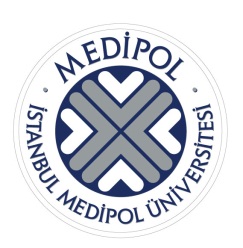 T.C.İSTANBUL MEDİPOL UNİVERSİTESİFEN BİLİMLERİ ENSTİTÜSÜBitirme Proje Jürisi ve Savunma TarihiISTANBUL MEDIPOL UNIVERSİTYGRADUATE SCHOOL OF ENGINEERING AND NATURAL SCIENCESGraduation Project Exam Committee and Defense DateÖğrenci Adı-Soyadı:Student Name:Programın Adı:Program Name:  İnşaat Yönetimi ve Hukuku    Construction Management and Law  Yapılı Çevre ve Sağlık Built Enviroment and Health  Tezsiz Yüksek LisansMS without thesisProje Danışmanı:Project  Advisor:  Sınav Yeri: Exam Place:Gün/Ay/Yıl:Day/Month/Year:Saat:Time: Adı-Soyadı / NameBölüm/Departmentİmza / SignatureAdı-Soyadı / NameBölüm/Departmentİmza / Signature